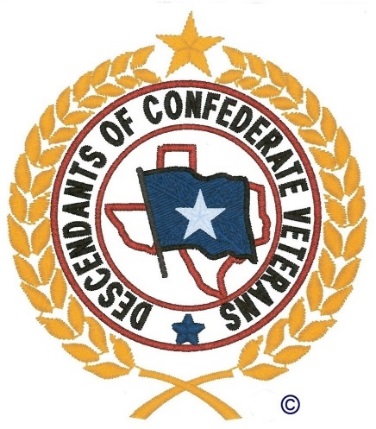 RESOLUTIONWHEREAS, the Descendants of Confederate Veterans is charged with “the perpetuation of the memory and spirit of the Confederate soldier’s history”; andWHEREAS, The Austin Independent School District has announced their interest in renaming the Austin area schools that were named after Confederate leaders; Robert E. Lee, Albert Sidney Johnston, John H. Reagan and Sidney Lanier; andWHEREAS, The Descendants of Confederate Veterans believes that each of these men, through word and deed were firm believers in the formal education of all people and in many cases made great and undeniable strides in the furtherance of education at all levels; andWHEREAS, The Descendants of Confederate Veterans believes that much can be learned by the studying of these honorable men, their ties to Texas and their contributions to society as a whole;BE IT THEREFORE RESOLVED that the Descendants of Confederate Veterans does oppose any renaming of these schools by the District’s Board of Trustees Board of Equity, Diversity and Inclusion.  BE IT FURTHER RESOLVED that the Descendants of Confederate of Veterans deplores racism in all of its forms from wherever the source and does heartily support the Austin Independent School District in its efforts to promote racial, ethnic, and cultural diversity so long as the cultural heritage of Texas  is not forgotten, diminished or neglected.Resolved this 7th of July 2015.Steven S. von RoederFounder / PresidentDescendants of Confederate Veterans